        CITY OF MARINE CITY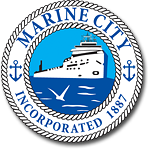 Community & Economic Development Board                         Meeting Agenda                Marine City Fire Hall, 200 South Parker Street                                 Regular Meeting: Wednesday, March 24, 2021 6:00 PM________________________________________________________________________________CALL TO ORDERPLEDGE OF ALLEGIANCEROLL CALL:   Board Members Heather Hatcher, Robert Klingler, Laura Scaccia; Planning Commission Representative Joseph Moran; City Commissioner Cheryl Vercammen; TIFA Board Representative Robert Weisenbaugh; City Manager Elaine LevenCOMMUNICATIONSAPPROVE AGENDAPUBLIC COMMENT	Anyone in attendance is welcome to address the Community & Economic Development Board. Please state name and limit comments to five (5) minutes.APPROVE MINUTESFebruary 24, 2021 MinutesUNFINISHED BUSINESSA.	Kayak Launch Site (C. Vercammen)B.	City Commission Funding RequestC.	EDA – Blue Meets Green, Marine City Marina D.	Clinton River Cruise Boat ToursNEW BUSINESS Splash Cash Raffle – Chamber of CommerceTIFA – Bob WeisenbaughOPEN DISCUSSIONADJOURNMENT